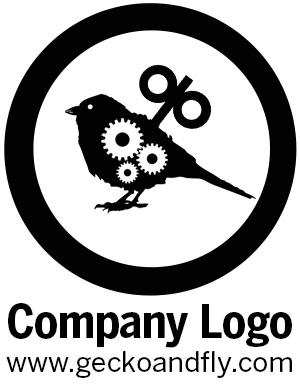 ◻ Urgent	                   ◻ For Review	◻ Please Comment	           ◻ Please Reply          ◻ Please RecycleComments: To:From:Fax:Page:Phone:Date:Re:cc: